


PROGRAM

Četvrtak (25. travnja)

15:00 - 18:00 - Dolazak i smještaj puhačkih orkestara u hotel Uvalu Scott
                         Kraljevica 4 km od zračne luke Rijeka
19:00 - 21:00 - Večera
21:15 - Susret organizatora festivala i predstavnika orkestra (po jezičnim skupinama).

Petak (26. travnja)

07:00 - 09:00 Doručak / Hotel Uvala Scott
08:30 - 13:00 Vježbanje puhačkih orkestara u dvorani do restorana
                          Hotel Uvala Scott.
12:00 - 14:30 Ručak / Hotel Uvala Scott
15:00 -17: 30 Natjecanje: u Hrvatskom kulturnom domu na Sušaku u Rijeci
18:00 - Rijeka / Korzo festivalska parada puhačkih orkestara i mažoretkinja.
18.:30 -Rijeka / Korzo (Promenade) Orkestri zajedno izvode tri pjesme 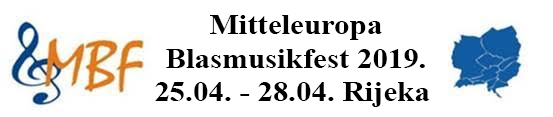             (Radetzky marsch, Show Time (Abel Lex) i Najdraža Rijeko (J.Forembacher)).
               
20:00 - 21:30 Večera / hotel Uvala Scott Kraljevica,

Subota (27. travnja)

06:30 - 9:00  -  Doručak / hotel Uvala Scott-Kraljevica
08:30 - 12:15 - Natjecanje: u Hrvatskom kulturnom domu na Sušaku u Rijeci
12:30 - 14:00 - Ručak /.
15:00 - 17:30 -.Natjecanje: u Hrvatskom kulturnom domu na Sušaku u Rijeci
15:00 - Razgled grada Rijeke sa ili bez turističkog vodiča.
18:30 - Svečana dodjela nagrada  i priznanja  puhačkim orkestrima.
19:00 - 21:00  Večera / Hotel Uvala Scott- Kraljevica

Nedjelja (28. travnja)

07:00 - 9:00 - Doručak
10:30 - Odlazak iz hotela Uvala Scott - Kraljevica.